Basın Bülteni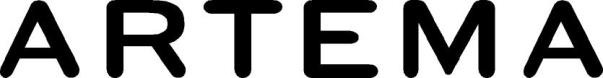 08 Mayıs 2019Artema’dan keskin hatlarıyla zarif bir tasarım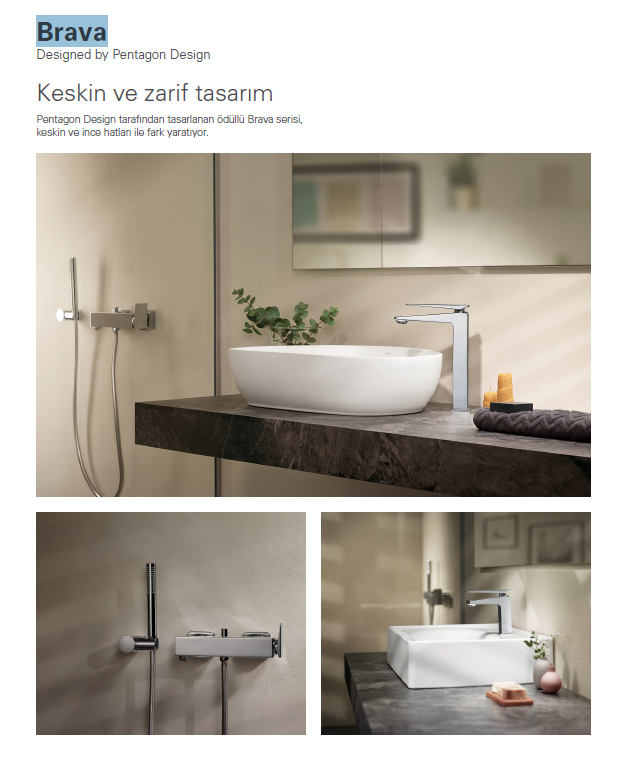 Artema’nın armatür serisi Brava, ince ama kendinden emin keskin hatlarıyla, banyolara zarafet katıyor Brava serisi, standart ve ankastre seçeneklerinin yanı sıra, lavabodan banyo ve bide bataryalarına uzanan geniş bir ürün gamı sunuyor. Pentagon tasarım ofisinin imzasını taşıyan Brava, suyun akışını kısıtlayan özel kartuşu sayesinde dakikada en fazla 5 litre suyun akmasını sağlayarak tasarruf yaptırıyor. 